Shire of Pingelly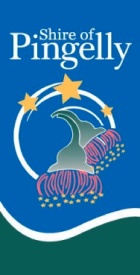 CAT COMPLAINT SECTION AComplainant (Name) _________________________________________________________Address _____________________________________________________________________________________________________________________________________________Contact No’s: Home ____________ Business _____________ Mobile _________________Notification:	Time _____________am/pm		 Date ___________________________SECTION B – General InformationBreed and description of Cat(s) _________________________________________________Name & Address of Cat(s) Owner (if known): ___________________________________________________________________________________________________________________________________________________________________________________________Offence: 	Time: _______________am/pm	Date _____________________________Location: ___________________________________________________________________Details of cat complaint ________________________________________________________________________________________________________________________________________________________________________________________________________________________________________________________________________________________________________________________Please turn overSECTION D This section must be completedI ________________________________________________ (your full name)undertake to give full information to the Local Government as to this matterYES/NOam prepared to appear in court and give evidence as a witness to the truth of this complaint if the need should ariseYES/NOYour Signature ____________________________________PLEASE NOTEThe information as to who lodges a complaint with the Local Government is confidential and protected under Schedule 1 of the Freedom of Information Act 1992. However if the matter proceeds to court your identity is a matter of public information.- - - - - - - - - - - - - - - - - - - - - - - - - - - - - - - - - - - - - - - - - - - - - - - - - - - - - - - - - - - Office Use OnlyReceiving Officer’s Name _____________________________________________________Local Government ___________________________________________________________Signature ________________________________ 	Date _____________________________Ranger’s Comments_______________________________________________________________________________________________________________________________________________________________________________________________________________________________________________________________________________________________________________________________________________________________________________________________________________________________________________________________Ranger’s Signature ___________________________ Date ___________________________File Action –Investigate Further / Close File / Prosecution / Warning / Issue Infringement 